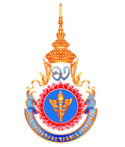 สถาบันพระบรมราชชนกส่วนที่ ๓แบบประเมินและแนวทางการประเมินโดยคณะอนุกรรมการประเมินผลการสอน